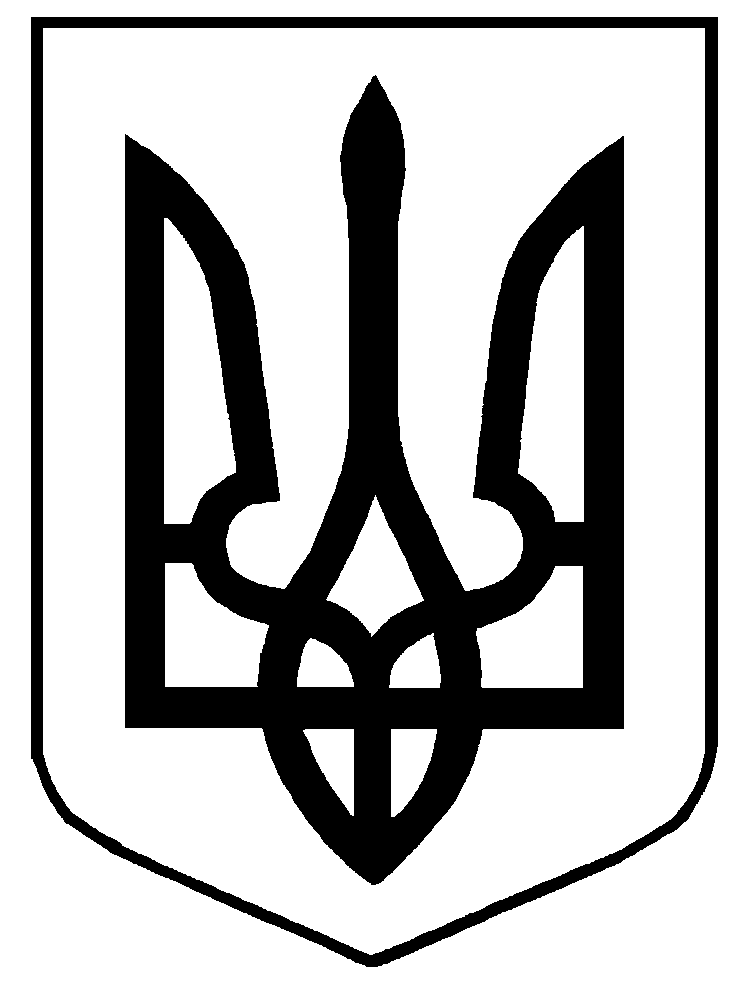 ЗАТВЕРДЖЕНОНаказ Міністерства освіти і науки Українивід 12 січня 2021 р. № 43Стандарт професійної(професійно-технічної) освітиВидання офіційнеКиїв – 2021Інформація про робочу групуРозробникиАртюшенко В. І. – директор навчально-методичного центру професійно-технічної освіти у Луганській області.Лимар О. П. – методист навчально-методичного центру професійно-технічної освіти у Луганській області.Гаврилюк І. С. – директор Рубіжанського професійного хіміко-технологічного ліцею.Кутковой О. І. – головний енергетик Товариства з обмеженою відповідальністю «Ліспі».Чуйкова О. М. – майстер виробничого навчання Вищого професійного училища № 94.Кабанов К. Є. – викладач Вищого професійного училища № 94.Орлова В. В. – майстер виробничого навчання Рубіжанського професійного хіміко-технологічного ліцею.Іншина О. М. – майстер виробничого навчання Державного навчального закладу «Сєвєродонецький професійний ліцей».КонсультантКравець Ю. І. – державний експерт експертної групи з питань змісту та забезпечення якості освіти директорату професійної освіти Міністерства освіти і науки України.Літературний редакторЧіхладзе Л М. – методист навчально-методичного центру професійно-технічної освіти у Луганській області.Технічний редакторПідгайко С. В. – методист навчально-методичного центру професійно-технічної освіти у Луганській області.Керівник робочої групиАртюшенко В. І. –  директор навчально-методичного центру професійно-технічної освіти у Луганській області.Загальні положенняСтандарт професійної (професійно-технічної) освіти (далі – СП(ПТ)О) з професії 7241 «Слюсар з контрольно-вимірювальних приладів та автоматики (електромеханіка)» розроблено відповідно до:законів України «Про освіту», «Про професійну (професійно-технічну) освіту», «Про повну загальну середню освіту», «Про професійний розвиток працівників», «Про організації роботодавців, їх об’єднання, права і гарантії їх діяльності»;Положення про Міністерство освіти і науки України, затвердженого постановою Кабінету Міністрів України від 16 жовтня 2014 р. № 630;кваліфікаційної характеристики професії «Слюсар з контрольно-вимірювальних приладів та автоматики (електромеханіка)» Довідника кваліфікаційних характеристик професій працівників, випуск № 42 «Оброблення металу», частина 2 «Робітники», книга 4, розділ «Слюсарні та складальні роботи у виробництвах машин та устаткування», затвердженого наказом Міністерства промислової політики України від 22 березня
2007 р. № 120;Рамкової програми ЄС щодо оновлених ключових компетентностей для навчання протягом життя, схваленої Європейським парламентом і Радою Європейського Союзу 17 січня 2018 року;інших нормативно-правових актів.	СП(ПТ)О) є обов'язковим для виконання усіма закладами професійної (професійно-технічної) освіти, підприємствами, установами та організаціями, незалежно від їх підпорядкування та форми власності, що здійснюють (або забезпечують) підготовку, професійне (професійно-технічне) навчання, перепідготовку, підвищення кваліфікації кваліфікованих робітників.Стандарт професійної (професійно-технічної) освіти містить:титульну сторінку;інформацію про робочу групу з розроблення СП(ПТ)О;загальні положення щодо реалізації СП(ПТ)О;сферу професійної діяльності випускника;загальнопрофесійний навчальний блок, що містить перелік загальнопрофесійних і ключових компетентностей та їх зміст; перелік навчальних модулів та професійних компетентностей для кожної кваліфікації;вимоги до кожної професійної кваліфікації;вимоги до освітнього, освітньо-кваліфікаційного рівня, професійної кваліфікації вступника;типовий навчальний план для кожної кваліфікації; перелік основних засобів навчання для кожної кваліфікації.Загальні вимоги щодо реалізації СП(ПТ)ОПідготовка кваліфікованих робітників за професією 7241 «Слюсар з контрольно-вимірювальних приладів та автоматики (електромеханіка)» включає первинну професійну підготовку, професійне (професійно-технічне) навчання, перепідготовку та підвищення кваліфікації. Підготовка за професією ґрунтується на компетентнісному підході та структурується за модульним принципом.Навчальний модуль – логічно завершена складова СП(ПТ)О, що формується на основі кваліфікаційної характеристики, містить навчальний матеріал, необхідний для набуття професійних, загальнопрофесійних і ключових компетентностей з урахуванням потреб роботодавців, сучасних технологій, новітніх матеріалів.Структура навчального модуля включає перелік компетентностей та їх зміст. Засвоєння навчального модуля може підтверджуватися відповідним документом (сертифікат/посвідчення/свідоцтво), що видається закладом професійної (професійно-технічної) освіти, підприємством, установою чи організацією, незалежно від їх підпорядкування та форми власності, які здійснюють підготовку кваліфікованих робітників.СП(ПТ)О визначає три групи компетентностей: загальнопрофесійні, ключові та професійні.Загальнопрофесійні компетентності – знання та уміння, що є загальними (спільними) для всіх кваліфікацій в межах професії.Ключові компетентності – загальні здібності й уміння (психологічні, когнітивні, соціально-особистісні, інформаційні, комунікативні тощо), що дають змогу особі розуміти ситуацію, досягати успіху в особистісному і професійному житті, набувати соціальної самостійності та забезпечують ефективну професійну й міжособистісну взаємодію.Загальнопрофесійні та ключові компетентності набуваються у логічній послідовності впродовж строку освітньої програми та можуть розвиватися у процесі навчання протягом усього життя шляхом формального, неформального та інформального навчання.Професійна компетентність – здатність особи в межах визначених повноважень застосовувати спеціальні знання, уміння та навички, виявляти відповідні моральні та ділові якості для належного виконання встановлених завдань і обов’язків, навчання, професійного та особистісного розвитку.Професійні компетентності дають особі змогу виконувати трудові функції, швидко адаптуватися до змін у професійній діяльності та є складовими відповідної професійної кваліфікації.Тривалість професійної підготовки встановлюється відповідно до освітньої програми в залежності від виду підготовки та визначається робочим навчальним планом.При організації перепідготовки, професійного (професійно-технічного) навчання або навчанні на виробництві строк професійного навчання може бути скороченим з урахуванням наявності документів про освіту, набутого досвіду (неформальна чи інформальна освіта) та визначається за результатами вхідного контролю. Вхідний контроль знань, умінь та навичок здійснюється відповідно до законодавства.Навчальний час здобувача освіти визначається обліковими одиницями часу, передбаченого для виконання освітніх програм закладів професійної (професійно-технічної) освіти.Навчальний (робочий) час здобувача освіти в період проходження виробничої практики встановлюється залежно від режиму роботи підприємства, установи, організації згідно з законодавством.Професійно-практична підготовка здійснюється в навчальних майстернях, лабораторіях, навчально-виробничих дільницях та безпосередньо на робочих місцях підприємств, установ, організацій.Типовий навчальний план підготовки кваліфікованих робітників за професійною кваліфікацією включає розподіл навчального навантаження між загальнопрофесійною, професійно-теоретичною та професійно-практичною підготовкою; консультації; кваліфікаційну атестацію. У типовому навчальному плані визначено загальну кількість годин для оволодіння кожною професійною кваліфікацією та розподіл годин між навчальними модулями. Години, відведені на консультації, враховуються в загальному фонді навчального часу.Робочі навчальні програми підготовки кваліфікованих робітників для кожної професійної кваліфікації розробляються самостійно закладами професійної (професійно-технічної) освіти, підприємствами, установами та організаціями, що здійснюють підготовку (підвищення кваліфікації) кваліфікованих робітників.Робочі навчальні плани та програми для підготовки кваліфікованих робітників розробляються закладами професійної (професійно-технічної) освіти за погодженням із роботодавцями та органами управління освітою на основі СП(ПТ)О.Робочі навчальні плани підготовки кваліфікованих робітників визначають графік освітнього процесу, навчальні предмети, їх погодинний розподіл та співвідношення між загальнопрофесійною, професійно-теоретичною та професійно-практичною підготовкою.Робочі навчальні програми для підготовки кваліфікованих робітників визначають зміст навчальних предметів відповідно до компетентностей та тематичний погодинний розподіл відповідно до робочих навчальних планів.Перелік основних засобів навчання за кожною професійною кваліфікацією розроблено відповідно до потреб роботодавців, сучасних технологій та матеріалів.За результатами здобуття кожної професійної кваліфікації проводиться державна кваліфікаційна атестація, що передбачає оцінювання набутих компетентностей та визначається параметрами: «знає – не знає»; «уміє – не вміє». Поточне оцінювання проводиться відповідно до чинних нормативно-правових актів.Заклади професійної (професійно-технічної) освіти організовують та здійснюють поточний, тематичний, проміжний і вихідний контроль знань, умінь та навичок здобувачів освіти, їх кваліфікаційну атестацію. Представники роботодавців, їх організацій та об’єднань можуть долучатися до тематичного, вихідного контролю знань, умінь та навичок здобувачів освіти та безпосередньо беруть участь у кваліфікаційній атестації.Після завершення навчання кожен здобувач освіти повинен уміти самостійно виконувати всі роботи, передбачені кваліфікаційною характеристикою, технологічними умовами і нормами, встановленими у галузі.Навчання з охорони праці проводиться відповідно до вимог чинних нормативно-правових актів з питань охорони праці. При складанні робочих навчальних планів та програм необхідно врахувати, що при первинній професійній підготовці на вивчення предмета «Охорона праці» потрібно виділити не менше 30 годин навчального часу, а при підвищенні кваліфікації та перепідготовці – не менше 15 годин (п.2.3. Типового положення про порядок проведення навчання і перевірки знань з питань охорони праці, затвердженого наказом Державного комітету України з нагляду за охороною праці від 26 січня 2005 р. № 15, зареєстрованого в Міністерстві юстиції України 15 лютого 2005 р. за № 231/10511).Питання з охорони праці, що стосуються технологічного виконання робіт, застосування матеріалів, обладнання чи інструментів включаються до робочих навчальних програм з предметів спецтехнологій та матеріалознавства.До самостійного виконання робіт здобувачі освіти допускаються лише після навчання й перевірки знань з охорони праці.Кваліфікаційна пробна робота проводиться за рахунок часу, відведеного на виробничу практику. Перелік кваліфікаційних пробних робіт розробляється закладами професійної (професійно-технічної) освіти, підприємствами, установами та організаціями відповідно до вимог кваліфікаційної характеристики, потреб роботодавців галузі, сучасних технологій та новітніх матеріалів.Критерії кваліфікаційної атестації випускників розробляються закладом освіти разом з роботодавцями і ґрунтуються на компетентнісному підході відповідно до вимог кваліфікаційної характеристики, потреб роботодавців галузі, сучасних технологій та новітніх матеріалів і погоджуються з регіональними органами освіти.Присвоєння кваліфікацій проводиться державною кваліфікаційною комісією відповідно до Положення про порядок кваліфікаційної атестації та присвоєння кваліфікації особам, які здобувають професійно-технічну освіту, що затверджене спільним наказом Міністерства праці та соціальної політики України і Міністерства освіти України від 31 грудня 1998 р. № 201/469, зареєстровано в Міністерстві юстиції України 1 березня 1999 р. за
№ 124/3417.Здобувачу освіти, який при первинній професійній підготовці опанував відповідну освітню програму та успішно пройшов кваліфікаційну атестацію, присвоюється освітньо-кваліфікаційний рівень «кваліфікований робітник» та видається диплом кваліфікованого робітника державного зразка.Здобувачу освіти, який при первинній професійній підготовці за відповідною освітньою програмою достроково припиняє навчання, присвоюється професійна кваліфікація за результатами проміжної (поетапної) кваліфікаційної атестації та видається свідоцтво державного зразка про присвоєння професійної кваліфікації.Особі, яка при перепідготовці або професійному (професійно-технічному) навчанні опанувала відповідну освітню програму та успішно пройшла кваліфікаційну атестацію, видається свідоцтво про присвоєння професійної кваліфікації.Особі, яка при підвищенні кваліфікації опанувала відповідну освітню програму та успішно пройшла кваліфікаційну атестацію, видається свідоцтво про підвищення професійної кваліфікації.Сфера професійної діяльності:КВЕД ДК 009:2010Секція D – Постачання електроенергії, газу, пари та кондиційованого повітря.Розділ 35 – Постачання електроенергії, газу, пари та кондиційованого повітря.Група 35.1 – Виробництво, передача та розподілення електроенергії.Клас 35.13 – Розподілення електроенергії.Загальнопрофесійний блокПерелік та зміст загальнопрофесійних і ключових компетентностейПрофесійна кваліфікація: слюсар з контрольно-вимірювальних приладів та автоматики (електромеханіка) 2-го розрядуПерелік навчальних модулів та професійних компетентностейВимоги до професійної кваліфікації: слюсар з контрольно-вимірювальних приладів та автоматики (електромеханіка) 
2-го розрядуКваліфікаційна характеристика Завдання та обов’язки. Ремонтує, регулює, випробовує та здає прості магнітоелектричні, електромагнітні, оптико-механічні та тепловимірювальні прилади та механізми. Виконує слюсарне оброблення деталей за 12–14-м квалітетами (5–7-м класами точності). Визначає причини та усуває несправності простих приладів. Монтує прості схеми з’єднань. Навиває пружини з дроту в холодному стані, виконує захисне змащування деталей. Ремонтує прилади середньої складності під керівництвом слюсаря більш високої кваліфікації.Повинен знати: будову, призначення та принцип роботи приладів, механізмів, які ремонтує, схеми простих спеціальних регулювальних установок; основні властивості струмопровідних та ізоляційних матеріалів та способи вимірювання опорів в різних ланках ланцюга; призначення та правила застосування найбільш розповсюджених універсальних та спеціальних пристроїв і середньої складності та точності контрольно-вимірювального інструменту; основи знань про допуски і посадки, квалітети (класи точності) та параметри шорсткості (класи чистоти оброблення); сорти та види антикорозійних масел та змащування; найменування та маркування матеріалів, які обробляє; основи електромеханіки в обсязі роботи, яку виконує.2. Вимоги до освітнього, освітньо-кваліфікаційного рівнів, професійної кваліфікації осіб, які навчатимуться за кваліфікацією слюсаря з контрольно-вимірювальних приладів та автоматики (електромеханіка) 2-го розряду2.1. При вступі на навчанняПовна або базова загальна середня освіта.2.2. Після закінчення навчанняПовна загальна середня освіта, професійна (професійно-технічна) освіта, освітньо-кваліфікаційний рівень «кваліфікований робітник» за кваліфікацією слюсаря з контрольно-вимірювальних приладів та автоматики (електромеханіка) 2-го розряду.3. Типовий навчальний план	Професійна кваліфікація: слюсар з контрольно-вимірювальних приладів та автоматики (електромеханіка) 2-го розрядуЗагальний фонд навчального часу – 429 годин4. Перелік основних засобів навчанняПрофесійна кваліфікація: слюсар з контрольно-вимірювальних приладів та автоматики (електромеханіка) 2-го розрядуПрофесійна кваліфікація: слюсар з контрольно-вимірювальних приладів та автоматики (електромеханіка) 3-го розрядуПерелік навчальних модулів та професійних компетентностейВимоги до професійної кваліфікації: слюсар з контрольно-вимірювальних приладів та автоматики (електромеханіка) 3-го розрядуКваліфікаційна характеристикаЗавдання та обов’язки. Ремонтує, складає, перевіряє, регулює, випробовує, юстирує, монтує та здає тепловимірювальні, електромагнітні, електродинамічні, лічильні, оптико-механічні, пірометричні, автоматичні, самописні та інші прилади середньої складності зі зніманням схем. Виконує слюсарне оброблення деталей за 11–12-м квалітетами (4–5-м класами точності) з підганянням та доведенням деталей. Складає та монтує схеми з'єднань середньої складності. Фарбує прилади. Паяє різними припоями (мідними, срібними тощо). Виконує термооброблення маловідповідальних деталей з наступним доведенням їх. Визначає твердість металу тарированими терпугами. Ремонтує, регулює та юстирує особливо складні прилади й агрегати під керівництвом слюсаря більш високої кваліфікації.Повинен знати: будову, призначення і принцип роботи приладів та апаратів, які ремонтує; технічні умови та інструкції Комітету стандартів мір та вагів на випробування і здавання окремих приладів, механізмів та апаратів; основні властивості металів, сплавів та інших матеріалів, які застосовує під час ремонту; електричні властивості струмопровідних та ізоляційних матеріалів; способи термооброблення деталей з наступним доведенням; вплив температури на точність виміряння; умовні позначення запорної, регулювальної запобіжної арматури в теплових схемах; правила встановлення звужувальних пристроїв; види прокладень імпульсних трубопроводів; установлення зрівнювальних та розподільних посудин; допуски і посадки, квалітети (класи точності) та параметри шорсткості (класи чистоти оброблення).2. Вимоги до освітнього, освітньо-кваліфікаційного рівнів, професійної кваліфікації осіб, які навчатимуться за кваліфікацією слюсаря з контрольно-вимірювальних приладів та автоматики (електромеханіка) 3-го розряду2.1. При продовженні навчанняПовна або базова загальна середня освіта.2.2. При підвищенні професійної кваліфікаціїОсвітньо-кваліфікаційний рівень «кваліфікований робітник» за кваліфікацією слюсаря з контрольно-вимірювальних приладів та автоматики (електромеханіка) 2-го розряду; стаж роботи за кваліфікацією слюсаря з контрольно-вимірювальних приладів та автоматики (електромеханіка) 2-го розряду – не менше 1 року.2.3. Після закінчення навчанняПовна загальна середня освіта, професійна (професійно-технічна) освіта, освітньо-кваліфікаційний рівень «кваліфікований робітник» за кваліфікацією слюсаря з контрольно-вимірювальних приладів та автоматики (електромеханіка) 3-го розряду.3.Типовий навчальний планПрофесійна кваліфікація: слюсар з контрольно-вимірювальних приладів та автоматики (електромеханіка) 3-го розрядуЗагальний фонд навчального часу – 351 годинаПерелік основних засобів навчанняПрофесійна кваліфікація: слюсар з контрольно-вимірювальних приладів та автоматики (електромеханіка) 3-го розрядуПрофесійна кваліфікація: слюсар з контрольно-вимірювальних приладів та автоматики (електромеханіка) 4-го розрядуПерелік навчальних модулів та професійних компетентностейВимоги до професійної кваліфікації: слюсар з контрольно-вимірювальних приладів та автоматики (електромеханіка) 4-го розрядуКваліфікаційна характеристикаЗавдання та обов’язки. Ремонтує, регулює, випробовує, юстирує, монтує і здає складні електромагнітні, електродинамічні, тепло-вимірювальні, оптико-механічні, розрахункові, автоматичні, піротехнічні та інші прилади з підганянням та доведенням відповідних деталей та вузлів. Настроює та налагоджує устаткування релейного захисту, електроавтоматики, телемеханіки. Визначає дефекти приладів, які ремонтує, та усуває їх. Виконує слюсарне оброблення деталей за 7-10-м квалітетами 
(2-3-м класами точності) та складає зубчасті та черв'ячні зчеплення. Складає та монтує складні схеми з'єднань. Обчислює абсолютну та відносну погрішність під час перевірки і випробування приладів. Складає дефектні відомості та заповнює паспорти та атестати на прилади і автомати.Повинен знати: будову, принцип роботи та способи налагодження складних приладів, механізмів і апаратів, які налагоджує та юстирує; призначення та способи налагодження складних контрольно-вимірювальних та контрольно-юстирувальних приладів: способи регулювання та градуювання приладів і апаратів та правила знімання характеристик під час їх випробування; правила розрахунку опору; схеми складних з'єднань; правила обчислення абсолютних і відносних погрішностей під час перевірки та випробування приладів; позначення теплових та електричних схем і креслень; систему допусків та посадок, квалітетів (класів точності) і параметрів шорсткості (класів чистоти оброблення); основи механіки та електроніки в обсязі роботи, яку виконує.2. Вимоги до освітнього, освітньо-кваліфікаційного рівнів, професійної кваліфікації осіб, які навчатимуться за кваліфікацією слюсаря з контрольно-вимірювальних приладів та автоматики (електромеханіка) 4-го розряду2.1. При продовженні навчанняПовна або базова загальна середня освіта.2.2. При підвищенні кваліфікаціїОсвітньо-кваліфікаційний рівень «кваліфікований робітник» за кваліфікацією слюсаря з контрольно-вимірювальних приладів та автоматики (електромеханіка) 3-го розряду; стаж роботи за кваліфікацією слюсаря з контрольно-вимірювальних приладів та автоматики (електромеханіка) 3-го розряду – не менше 1 року.2.3. Після закінчення навчанняПовна загальна середня освіта, професійна (професійно-технічна) освіта, освітньо-кваліфікаційний рівень «кваліфікований робітник» за кваліфікацією слюсаря з контрольно-вимірювальних приладів та автоматики (електромеханіка) 4-го розряду.3. Типовий навчальний планПрофесійна кваліфікація: слюсар з контрольно-вимірювальних приладів та автоматики (електромеханіка) 4-го розрядуЗагальний фонд навчального часу – 509 годинПерелік основних засобів навчанняПрофесійна кваліфікація: слюсар з контрольно-вимірювальних приладів та автоматики (електромеханіка) 4-го розрядуПрофесійна кваліфікація: слюсар з контрольно-вимірювальних приладів та автоматики (електромеханіка) 5-го розрядуПерелік навчальних модулів та професійних компетентностейВимоги до професійної кваліфікації: слюсар з контрольно-вимірювальних приладів та автоматики (електромеханіка) 5-го розрядуКваліфікаційна характеристикаЗавдання та обов’язки. Ремонтує, регулює, випробовує, юстирує, монтує, налагоджує та здає особливо складні тепловимірювальні, оптико-механічні, електродинамічні, лічильні, автоматичні та інші прилади з установленням автоматичного регулювання з підсумковим механізмом, з дистанційною передачею показань. Виявляє та усуває дефекти в роботі приладів, виготовляє лабораторні прилади. Креслить шкали, сітки та складає складні ескізи. Перераховує електричні прилади на інші межі вимірювань. Регулює та перевіряє за класами точності всі види теплових та електричних контрольно-вимірювальних приладів, авторегуляторів та автоматів живлення.Повинен знати: конструктивні особливості особливо складних та точних приладів, які ремонтує, та способи їх регулювання і юстирування; будову точних вимірювальних інструментів; причини виникнення дефектів в роботі приладів і автоматів, заходи запобігання та усунення їх; кінематичну схему самописних приладів всіх типів; правила ремонту, перевірки і юстирування особливо складних приладів та автоматів і правила вибору базових поверхонь, що гарантують одержання потрібної точності.2. Вимоги до освітнього, освітньо-кваліфікаційного рівнів, професійної кваліфікації осіб, які навчатимуться за кваліфікацією слюсаря з контрольно-вимірювальних приладів та автоматики (електромеханіка) 5-го розряду2.1. При продовженні навчанняПовна або базова загальна середня освіта.2.2. При підвищенні професійної кваліфікаціїОсвітньо-кваліфікаційний рівень «кваліфікований робітник» за кваліфікацією слюсаря з контрольно-вимірювальних приладів та автоматики (електромеханіка) 4-го розряду; стаж роботи за кваліфікацією слюсаря з контрольно-вимірювальних приладів та автоматики (електромеханіка) 4-го розряду – не менше 1 року.2.3. Після закінчення навчанняПовна загальна середня освіта, професійна (професійно-технічна) освіта, освітньо-кваліфікаційний рівень «кваліфікований робітник» за кваліфікацією слюсаря з контрольно-вимірювальних приладів та автоматики (електромеханіка) 5-го розряду.3.Типовий навчальний планПрофесійна кваліфікація: слюсар з контрольно-вимірювальних приладів та автоматики (електромеханіка) 5-го розрядуЗагальний фонд навчального часу – 518 годинПерелік основних засобів навчанняПрофесійна кваліфікація: слюсар з контрольно-вимірювальних приладів та автоматики (електромеханіка) 5-го розрядуПрофесійна кваліфікація: слюсар з контрольно-вимірювальних приладів та автоматики (електромеханіка) 6-го розрядуПерелік навчальних модулів та професійних компетентностейВимоги до професійної кваліфікації: слюсар з контрольно-вимірювальних приладів та автоматики (електромеханіка) 6-го розряду1. Кваліфікаційна характеристикаЗавдання та обов’язки. Ремонтує, регулює, монтує, випробовує, налагоджує, юстирує та тарирує експериментальну, дослідну та унікальну тепловимірювальну, автоматичну та електронну апаратуру, проекційні та оптичні системи, радіоактивні прилади, агрегати радіостанцій, пеленгаторів, радарних установок. Виявляє та усуває дефекти в роботі апаратури. Визначає ступені зношення деталей та вузлів. Налагоджує і виконує комплексне опробовування після монтажних схем теплового контролю й автоматики котлів, турбін і технологічного устаткування. Складає схеми для перевірки пристроїв теплової автоматики.Повинен знати: будову, взаємодію особливо складних приладів; технологічний процес їх складання та способи юстирування; електричні теплові схеми пристроїв теплової автоматики; будову та методи вивіряння складних контрольно-юстирувальних приладів; властивості оптичного скла, металів та допоміжних матеріалів, які застосовують у приладобудуванні; основи розрахунку зубчастих коліс різних профілів зачеплення й оптичних систем; основи фізики, механіки, телемеханіки, теплотехніки, електроніки, метрології, радіотехніки та електроніки в обсязі роботи, яку виконує.2. Вимоги до освітнього, освітньо-кваліфікаційного рівнів, професійної кваліфікації осіб, які навчатимуться за кваліфікацією слюсаря з контрольно-вимірювальних приладів та автоматики (електромеханіка) 6-го розряду2.1. При підвищенні кваліфікаціїОсвітньо-кваліфікаційний рівень «кваліфікований робітник» за кваліфікацією слюсаря з контрольно-вимірювальних приладів та автоматики (електромеханіка) 5-го розряду; стаж роботи за кваліфікацією слюсаря з контрольно-вимірювальних приладів та автоматики (електромеханіка) 5-го розряду – не менше 1 року.2.2. Після закінчення навчанняПрофесійна (професійно-технічна) освіта, освітньо-кваліфікаційний рівень «кваліфікований робітник» за кваліфікацією слюсаря з контрольно-вимірювальних приладів та автоматики (електромеханіка) 6-го розряду.3.Типовий навчальний планПрофесійна кваліфікація: слюсар з контрольно-вимірювальних приладів та автоматики (електромеханіка) 6-го розрядуЗагальний фонд навчального часу –  440 годин4. Перелік основних засобів навчанняПрофесійна кваліфікація: слюсар з контрольно-вимірювальних приладів та автоматики (електромеханіка) 6-го розрядуМіністерство освіти і науки УкраїниСП(ПТ)О7241.D.35.13-2021(позначення стандарту)Професія:Слюсар з контрольно-вимірювальних приладів та автоматики (електромеханіка)Код:7241Професійні кваліфікації:слюсар з контрольно-вимірювальних приладів та автоматики (електромеханіка) 2-го розряду;	слюсар з контрольно-вимірювальних приладів та автоматики (електромеханіка) 3-го розряду;	слюсар з контрольно-вимірювальних приладів та автоматики (електромеханіка) 4-го розряду;	слюсар з контрольно-вимірювальних приладів та автоматики (електромеханіка) 5-го розряду;	слюсар з контрольно-вимірювальних приладів та автоматики (електромеханіка) 6-го розряду№ з/пНайменування компетентностіЗміст компетентностей1Підприємницька компетентністьЗнати:основні тенденції економічного розвитку країни та галузі;основи діяльності підприємства як суб’єкта господарювання в умовах ринкової економіки;основні принципи організації підприємницької діяльності та механізм організації власної справи;технології розробки бізнес-планів.Уміти:розробляти бізнес-плани.2Громадянські, соціальні та навчальні компетентностіЗнати:основи трудового законодавства;основні трудові права та обов’язки працівників;положення, зміст, форми та строки укладання трудового договору (контракту);підстави припинення трудового договору (контракту);соціальні гарантії та соціальний захист на підприємстві;види та порядок надання відпусток;способи вирішення трудових спорів.Здатність:працювати в команді;відповідально ставитися до професійної діяльності;самостійно приймати рішення;діяти в нестандартних ситуаціях;планувати трудову діяльність;знаходити та набувати нових знань, умінь і навичок;визначати навчальні цілі та способи їх досягнення;оцінювати власні результати навчання, навчатися впродовж життя;використовувати професійну лексику та термінологію;дотримуватися професійної етики те етикету;запобігати виникненню конфліктних ситуацій.3Інформаційно-комунікаційна компетентністьЗнати:теоретичні основи технічних засобів автоматизації;програмне і прикладне програмне забезпечення з використанням:сучасних мов програмування;програмних систем для рішення технічних задач;систем автоматизованого проєктування;спеціалізованого програмного забезпечення (САПР).Уміти:експлуатувати комп’ютерно-інтегровані системи керування для різних галузей виробництва;використовувати програмне та прикладне програмне забезпечення, САПР.4Математична компетентністьЗнати:основи креслення;креслярські інструменти, приладдя та матеріали;правила оформлення креслень;схеми простих спеціальних регулювальних установок;  умовні позначення запірної, регулювальної, запобіжної арматури в теплових схемах, електричних елементів в принципових схемах;позначення номінальних розмірів і граничних відхилень розмірів на кресленнях; позначення різьби на кресленнях.Уміти: застосовувати правила виконання структурних і функціональних схем;виконувати принципові схеми у багато й однолінійних зображеннях;записувати елементи специфікації в певному порядку;застосовувати правила виконання монтажних та інших типів схем;читати креслення електричних схем;читати креслення складних з'єднань;обчислювати  абсолютні і відносні похибки під час перевірки та випробування приладів;обчислювати невизначеність результатів вимірювання та приладів (європейська метрологія).5Технологічна компетентність(основи матеріалознавства;основи електроматеріало-знавства;основи слюсарної справи;основи електротехніки з основами промислової електроніки;основи стандартизації, допуски, посадки і технічні вимірювання)Знати:фізичні, механічні, хімічні властивості міді, алюмінію, їх сплавів та інших матеріалів;найменування та маркування матеріалів, які обробляються;основні властивості струмопровідних та ізоляційних матеріалів (електроізоляційні діелектрики, їх основні параметри, застосування; властивості сплавів провідникових матеріалів та їх застосування);основні напівпровідникові матеріали та їх застосування;характеристики магнітних матеріалів, сплавів та їх застосування;сорти та види антикорозійних масел та змащування;вимоги до організації робочого місця;інструмент та технологічну послідовність виконання розмічання;інструмент та технологічну послідовність виконання рубання;інструмент та технологічну послідовність виконання обпилювання;інструмент та технологічну послідовність виконання свердління;інструмент та технологічну послідовність виконання нарізання різьби;інструмент та технологічну послідовність виконання паяння;правила охорони праці при виконанні слюсарних операцій;способи вимірювання опорів у різних ланках ланцюга; основи електромеханіки в обсязі роботи, яка виконується;допуски і посадки, квалітети (класи точності) та параметри шорсткості (класи чистоти оброблення); похибки під час вимірювання, їх причини і способи запобігання.Уміти:виконувати захисне змащування деталей;працювати з міддю, алюмінієм і сталлю; правильно застосовувати електроізоляційні матеріали;визначати опір ізоляції;визначати ступінь зволоженості ізоляції;визначати твердість металу тарируваними терпугами;класифікувати метали і сплави;розшифровувати маркування матеріалу;застосовувати матеріали та сплави за їх призначенням;порівнювати фізичні та технологічні властивості металів, їх визначення за методами обробки;користуватися контрольно-вимірювальним інструментом;виконувати: розмічання металу, рубання металу, правку і гнуття металу, різання металу, обпилювання металу, свердління, нарізання різьби;виконувати слюсарне оброблення деталей за 11-12 квалітетами (4 – 5-м класами точності) з підганянням та доведенням деталей;виконувати слюсарне оброблення з нарізанням різьби в наскрізних отворах простих деталей до приладів;паяти різними припоями (мідними, срібними тощо);монтувати прості схеми з'єднань; складати та монтувати схеми з'єднань середньої складності.6Компетентність у сфері охорони праціЗнати:нормативно-правові акти з питань охорони праці;основи безпеки праці в галузі;правила пожежної та вибухобезпеки;правила електробезпеки;правила виробничої санітарії та гігієни;вимоги інструкцій підприємства з охорони праці;правила та засоби надання долікарської  допомоги потерпілим у разі нещасних випадків.Уміти:визначати необхідні засоби індивідуального та колективного захисту, їх справність, правильно їх застосовувати;застосовувати первинні засоби пожежогасіння;надавати долікарську допомогу потерпілим у разі нещасних випадків;використовувати, в разі необхідності, засоби попередження й усунення природних та непередбачених виробничих негативних явищ (пожежі, аварії, повені тощо). 7Енергоефективна та екологічна компетентністьЗнати:основи енергоефективності;способи енергоефективного використання матеріалів та ресурсів в професійній діяльності та в побуті;основи раціонального використання, відтворення і збереження природних ресурсів;способи збереження та захисту екології в професійній діяльності та в побуті.№ з/пКод 
модуляНазва 
навчального модуляНазва професійної компетентності1СКВПА-2.1Поточний ремонт простих магнітоелектричних, електромагнітних, оптико-механічних та тепловимірювальних приладів та механізмівВиконання поточного ремонту простих магнітоелектричних приладів та механізмів при роботі з ними.Виконання поточного ремонту простих електромагнітних приладів та механізмів при роботі з ними. Виконання поточного ремонту простих оптико-механічних приладів та механізмів при роботі з ними.Виконання поточного ремонту простих тепловимірювальних приладів та механізмів при роботі з ними.2СКВПА-2.2Ремонт, регулювання та здавання простих магнітоелектричних, електромагнітних, оптико-механічних та тепловимірювальних приладів та механізмівВиконання ремонту  простих магнітоелектричних  приладів та механізмів.Виконання ремонту  простих електромагнітних приладів та механізмів.Виконання ремонту простих оптико-механічних приладів та механізмів.4. Виконання ремонту простих тепловимірювальних приладів та механізмів.Регулювання  та здавання простих магнітоелектричних приладів та механізмів.Регулювання та здавання простих  електромагнітних приладів та механізмів.Регулювання та здавання простих  оптико-механічних приладів та механізмів.Регулювання та здавання тепловимірювальних  приладів та механізмів.3СКВПА-2.3Ремонт універсальних  та спеціальних пристроїв, контрольно-вимірювальних  інструментів середньої складності та точності під керівництвом слюсаря більш високої кваліфікаціїВиконання ремонту універсальних та спеціальних пристроїв середньої складності та точності під керівництвом слюсаря більш високої кваліфікації.Виконання ремонту контрольно-вимірювальних інструментів середньої складності та точності під керівництвом слюсаря більш високої кваліфікації.№ з/пРозділиВсього годинЗПБСКВПА-2.1СКВПА-2.2СКВПА-2.31Загальнопрофесійна підготовка90902Професійно-теоретична підготовка13658244683Професійно-практична підготовка166246565124Консультації305Державна кваліфікаційна атестація (або поетапна атестація при продовженні навчання)76Загальний обсяг навчального часу (без п.п. 4, 5)3921728911120№з/пНайменуванняКількість на групу з 15 осібКількість на групу з 15 осібПрим.№з/пНайменуванняДля індивід. користуванняДля груп. користуванняПрим.ІОбладнанняОбладнанняОбладнанняОбладнанняСлюсарні верстаки з лещатами115Монтажні столи115Розмічальна плита1Заточний верстат1Свердлильний верстат1Апарат електрозварювальний1Електромуфільна піч 11Термошафа (термостат)1Токарний верстат1ІІІнструментІнструментІнструментІнструментКреслярка115Керн115Розмічальний циркуль115Лінійка металева115Розмічальний штангенциркуль115Кутник115Розмічальний молоток115Зубило115Крейцмейсель115Канавочник115Слюсарні молотки115Оправка115Плоскогубці115Круглогубці115Напилки115Перевірні лінійки115Шаблони115Радіусоміри115Ручна дриль2Ручна електрична дриль2Спіральне свердло з конічним хвостовиком Ш 1-10 мм115Спіральне свердло з циліндричним хвостовиком Ш1-10 мм1 комплект15 комплектівСвердло з пластинками із твердих сплавів Ш 1-10 мм1 комплект15 комплектівСвердла з прямими канавками Ш 1-10 мм1 комплект15 комплектівЦентрувальне свердло із запобіжним конусом1 комплект15 комплектівЦентрувальне свердло без запобіжного конуса115Перове свердло115Шаблон для перевірки якості заточки свердел115Зенкери115Мітчик ручний для метричної різьби №1-3345Мітчик ручний для дюймової різьби №1-3345Нерегульований вороток345Вороток з регульованим отвором115Плашкотримачі115Цільна плашка для метричної різьби115Розрізна плашка для метричної різьби115Різьбомір метричний115Різьбомір дюймовий і трубний115Шабери115Лекальна лінійка115Мікрометр115Деталі для з`єднання460Набір гайкових ключів ( розміри 8-24 мм)460Гайкові ключі 17х19 мм115Гайковий ключ 27х32, 36х40 мм115Електричний паяльник 15 Вт, 36 В1 комплект15 комплектівІІІПрилади і пристроїПрилади і пристроїПрилади і пристроїПрилади і пристроїПризма115Набір зразкових гир115Амперметр115Вольтметр115Омметр115Мегомметр 500 В для визначення опору ізоляції датчиків1Ампервольтметр5Міст опору типу115Лабораторний потенціометр115Термометр опору115Термопара градировок230Прилади логометри115Реохорди 90 Ом, 150 Ом115Реверсивний двигун115Перетворювач тиску1Зразковий вантажопоршневий манометр1Зразковий манометр5Логічні елементи460Манометричні реле-датчики3№з/пКод модуляНазва 
навчального модуляНазва професійної компетентності1СКВПА-3.1Ремонт, складання, перевірка, регулювання, випробування, юстирування, здавання контрольно-вимірювальних приладів середньої складності1. Виконання ремонту, складання, перевірки, регулювання, випробування, юстирування, здавання засобів вимірювання .2. Виконання ремонту, складання, перевірки, регулювання, випробування, юстирування, здавання вагів для статичного  зважування.3. Виконання ремонту, перевірки, здавання мірів маси.4. Виконання ремонту, складання, перевірки, регулювання, випробування, юстирування, здавання оптико-механічних засобів вимірювання лінійних величин.5. Виконання ремонту, складання, перевірки, регулювання, випробування, юстирування, здавання приладів   для вимірювання тиску. 6. Виконання ремонту, складання, перевірки, регулювання, випробування, юстирування, здавання приладів для вимірювання температури.7. Виконання ремонту, складання, перевірки, регулювання, випробування, юстирування, здавання приладів вимірювання кількості та витрат рідин.8. Виконання ремонту, складання, перевірки, регулювання, випробування, юстирування, здавання приладів вимірювання рівня рідин і сипких матеріалів.9. Виконання ремонту, складання, перевірки, регулювання, випробування, юстирування, здавання приладів для аналізу складу газів.10. Виконання ремонту, складання, перевірки, регулювання, випробування, юстирування, здавання приладів для аналізу складу рідин.11. Монтування схем автоматичного керування і регулювання.2СКВПА-3.2Складання та монтування схем з'єднань середньої складності1. Монтування пультів та щитів.2. Складання схем пультів та щитів контрольно-вимірювальних приладів. 3. Монтування контрольно-вимірювальних приладів на щитах.4. Виконання уведення електричних і трубних проводок.5. Розташування сигнальної апаратури на щитах.6. Складання технічної документація.7. Складання та монтування принципових та монтажних схем щитів.8. Складання, монтування схем  запорної, регулювальної запобіжної арматури в теплових схемах. 9. Складання специфікації. 10. Монтування  звужуючих пристроїв і диференційних манометрів для різних середовищ і різних взаємних розміщень. Установлення зрівнювальних  та роздільних посудин.11. Складання та монтування схем  прокладань імпульсних трубопроводів.№ з/пРозділиВсього годинСКВПА-3.1СКВПА-3.21Професійно-теоретична підготовка8436482Професійно-практична підготовка230791513Консультації304Державна кваліфікаційна атестація75Загальний обсяг навчального часу (без п.п. 3, 4)314115199№з/пНайменуванняКількість на групу з 15 осібКількість на групу з 15 осібПрим.№з/пНайменуванняДля індивід. користуванняДля груп. користуванняПрим.ІОбладнанняОбладнанняОбладнанняОбладнанняСлюсарні столи115Монтажні столи115Малий токарний станок1ІІПрилади і пристроїПрилади і пристроїПрилади і пристроїПрилади і пристроїМанометри з трубчатою крижиною різних типів230Пристрій для знімання стрілок115Годинникова лупа 5115Мала газова горілка5Зразковий вантажопоршневий манометр1Зразковий манометр на різні межі вимірювання1Мегомметр напругою 500В1Тестер комбінований 115Дифманометри різних типів5Водоміри 115Ротаметри115Повторні пневматичні прилади115Термопари різних типів115Термометри опору115Міст опору1Переносний потенціометр115Електричні прилади типу КС115Електровимірювальні прилади: амперметри, вольтметри, омметри460Виконавчі пневматичні клапани5Лабораторні ваги3Мікроскоп1Напороміри 115ІІІІнструментиІнструментиІнструментиІнструментиНожівка по металу115Електропаяльник напругою 36 В потужністю 60 Вт115Пасатижі довжиною 150 см115Слюсарні лінійки115Набір гайкових ключів115Відкрутки різні5Різні пінцети115Годинникові відкрутки (набір)115Різні трубчасті пружини6Бокорізи115Набір зразкових гир5Набір свердел5Набір різьбонарізних інструментів (мітчиків та плашок)5Штангенциркуль115Різьбомір5№ з/пКод модуляНазва 
навчального модуляНазва професійної компетентності1СКВПА-4.1Налагодження контрольно-вимірювальних приладів та автоматики підвищеної складностіНалагодження та юстирування  складних приладів, механізмів і апаратів.Налагодження складних контрольно-вимірювальних та контрольно-юстирувальних приладів.2СКВПА-4.2Ремонт, регулювання, випробування, юстирування та здавання складних контрольно-вимірювальних приладів з підганянням та доведенням відповідних деталей та вузлівНалагодження складних контрольно-вимірювальних та контрольно-юстирувальних приладів.Виконання ремонту, регулювання, випробування, юстирування та здавання складних контрольно-вимірювальних приладів.3СКВПА-4.3Регулювання, градуювання приладів та апаратівРегулювання, градуювання приладів та апаратів і знімання характеристик під час їх випробування.Виконання розрахунку опору.Складання та монтування складних схем з'єднань.№ 
з/пРозділиВсього годинСКВПА-4.1СКВПА-4.2СКВПА-4.31Професійно-теоретична підготовка74322418182Професійно-практична підготовка398981191811813Консультації 304Державна кваліфікаційна атестація 75Загальний обсяг навчального часу (без п.п. 3, 4)472130143199199№з/пНайменуванняКількість на групу з 15 осібКількість на групу з 15 осібПрим.№з/пНайменуванняДля індивід. користуванняДля груп. користуванняПрим.ІОбладнанняОбладнанняОбладнанняОбладнанняСлюсарні столи115Монтажні столи115Прилади і пристрої:Авторегулятори прямої дії3Авторегулятори непрямої дії5Ваги аналітичні3Логометри115Манометри типу460Мікроскопи типу1Автоматичні електронні мости230Електронні регулятори5Стабілізатори напруги1Комплект зразкових приладів 115Осцилограф1Комплект зразкових гир5Калькулятори115ІІІнструментиІнструментиІнструментиІнструментиТовщиномір ультразвуковий електромагнітний5Комплект інструментів5Комплект вимірювальних інструментів5ІІІНавчально-наочні посібникиНавчально-наочні посібникиНавчально-наочні посібникиНавчально-наочні посібникиСтенди:Стенди перевірки калібровки контрольно-вимірювальних приладів1Пакет документів перевірки калібровки контрольно-вимірювальних приладів1№ з/пКод модуляНазва 
навчального модуляНазва професійної компетентності1СКВПА-5.1Ремонт, регулювання, юстирування, випробування, монтаж особливо складних та точних вимірювальних інструментівРемонт, регулювання, юстирування, випробування, монтаж конструктивно особливо складних та точних приладів.Виявлення дефектів у роботі приладів та автоматів, заходи запобігання та їх усунення.Виконання ремонту кінематичних схем самописних приладів усіх типів.Виконання ремонту, регулювання, випробовування, юстирування, монтування, налагоджування особливо складних тепловимірювальних, оптико-механічних, електродинамічних, лічильних, автоматичних та інших приладів з установленням автоматичного регулювання з підсумковим механізмом, з дистанційною передачею показань.Виявлення та усунення дефектів у роботі приладів, виготовлення лабораторних приладів.Вміння креслити шкали, сітки та виконання складних ескізів; перераховування на інші межі вимірювань.2СКВПА-5.2Капітальний ремонт, перевірка і юстирування особливо складних приладів та автоматівВиконання капітального ремонту, перевірки та юстирування особливо складних приладів та автоматів.Вибір базових поверхонь, що гарантують одержання потрібної точності.Регулювання та перевірка за класами точності всіх видів теплових та електричних контрольно-вимірювальних приладів, авторегуляторів та автоматів живлення.№  з/пРозділиКількість годинКількість годинКількість годин№  з/пРозділиВсього годинСКВПА-5.1СКВПА-5.21Професійно-теоретична підготовка192120722Професійно-практична підготовка2891611283Консультації304Державна кваліфікаційна атестація  75Загальний обсяг навчального часу (без п.п. 4,5)488281200№з/пНайменуванняКількість на групу з 15 осібКількість на групу з 15 осібПрим.№з/пНайменуваннядля індивідуального користуваннядля групового користуванняПрим.ІОбладнанняОбладнанняОбладнанняОбладнанняСтоли слюсарні115Столи монтажні115ІІІнструментиІнструментиІнструментиІнструментиСинусні лінійки115Набір робочого інструменту1 комплект15 комплектівІІІПрилади і пристроїПрилади і пристроїПрилади і пристроїПрилади і пристроїАвторегулятори з електронними схемами та напівпровідниковими схемами2Гоніометри1Плити перевірочні1Машини вимірювальні1Інтерферометри1Мікроскопи типу МІ1Мікроскопи типу МУ1Манометри самописні типу МСС-711115Манометри самописні типу МСС712115Манометри самописні типу МТС115Манометри зразкові кл. 0,16115Манометри кисневі115Мости електричні115Газоаналізатори5рН-метри1Пірометри оптичні1Телечарунки системи телемеханізації115Теодоліти односекундні115Калькулятори115Частотомір2Осцилограф1Перетворювачі тиску електронні3Калібратори тиску2Калібратори електричних сигналів2№ з/пКод модуляНазва навчального модуляНазва професійної компетентності1СКВПА-6.1Регулювання, юстирування складних приладів, автоматичних регуляторів та систем регулювання, контрольно-юстирувальних приладів1.Регулювання,  юстирування конструктивно особливо складних та точних приладів.2.Виявлення дефектів в роботі приладів та автоматів, заходи запобігання та усунення їх.3.Виконання ремонту кінематичних схем самописних приладів усіх типів.4.Виконання ремонту, регулювання, випробовування, юстирування, монтування, налагоджування особливо складних тепловимірювальних, оптико-механічних, електродинамічних, лічильних, автоматичних та інших приладів з установленням автоматичного регулювання з підсумковим механізмом, з дистанційною передачею показань.5.Виявлення та усунення дефектів у роботі приладів, виготовлення лабораторних приладів; креслення шкали, сітки та складання складних ескізів.2СКВПА-6.2Ремонт, монтаж, випробування, налагодження, юстирування, тарировка особливо складних контрольно-вимірювальних приладів та автоматики1.Виконання  розрахунку зубчастих коліс різних профілів зачеплення й оптичних систем.2.Виявлення та усунення дефектів в роботі апаратури.3.Визначення ступеню зношення деталей та вузлів. 4.Налагоджування і виконання комплексного апробування після монтажних схем теплового контролю й автоматики котлів, турбін і технологічного устаткування. 5.Складання схем для перевірки пристроїв теплової автоматики.№ 
з/пРозділиВсього годинСКВПА-6.1СКВПА-6.21Професійно-теоретична підготовка11856622Професійно-практична підготовка2851041813Консультації 304Державна кваліфікаційна атестація 76Загальний обсяг навчального часу (без п.п. 3, 4)403160243№з/пНайменуванняКількість на групу з 15 осібКількість на групу з 15 осібПрим.№з/пНайменуваннядля індивідуального користуваннядля групового користуванняПрим.ІНавчально-наочні посібникиНавчально-наочні посібникиНавчально-наочні посібникиНавчально-наочні посібникиСтенди:Стенди налагодження, перевірки регуляторів1Стенди перевірки-калібровки контрольно-вимірювальних приладів автоматичних систем регулювання1Стенди для перевірки газоаналізаторів1Стенди перевірки-калібровки контрольних приладів теплоавтоматики2ІІІнструментиІнструментиІнструментиІнструментиНабір вимірювальних інструментів  для перевірки авторегуляторів115Набір робочого інструменту115Комплект монтажного інструменту115Комплект вимірювального інструменту115Набір вимірювальних інструментів для перевірки авторегуляторів115Газова горілка3ІІІПрилади і пристроїПрилади і пристроїПрилади і пристроїПрилади і пристроїАвтоматичні регулятори 35Автоматичні системи регулювання технологічного процесу3Зразкові прилади 5Імітатори1Осцилографи1Тетрометри1Газоаналізатори6Перетворювачі5Електронні рівнеміри6Електронні автоматичні потенціометри типу230Електронні автоматичні мости230Підсилювачі230Тестери1Термометри опору230Мегометри1Магнітний киснемір5Ваги платформні1Комплекти гир зразкових3Компаратори1Пірометри оптичні1Пірометри1Далекоміри5Калькулятори5Кіноапарати1Фотоапарати1Телевізійні вимірювачі1